ContentsContents	iContents of Table	iiiContents of Figure	iv1. Introduction 	12. Theoretical background	52.1. Three-omega method	62.2. Time-domain thermoreflectance method	182.4.1. Acoustic mismatch model	32Contents of Table[Table 1] 	Contents of Figure[Fig. 1] 	서론 연구의 배경과 목적연구의 배경이 글은 학위논문의 양식에 대한 설명으로서 졸업하는 모든 학생의 학위논문은 다음에  기술하는 설명에 따라 작성되어야 한다.용지는 A4(46배판)를 사용하며 용지여백은 [그림 1]과 같다.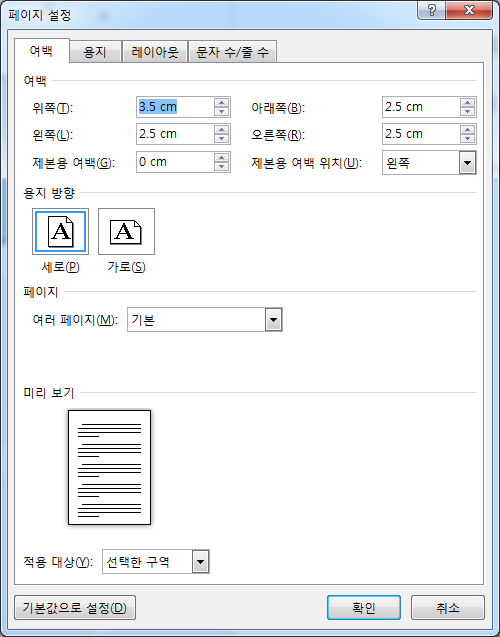 [그림 1] 용지 3구역 여백구역별 논문의 순서는 대략 [표 1]과 같으며, 이 중 부록, 감사의 글 등은 생략할 수   있다.[표 ] 구역별 논문 내용논문 전체에 사용된 스타일은 [그림 2]와 같으며, 스타일을 설정하여 사용함으로써 논문 형식의 통일성을 제고한다.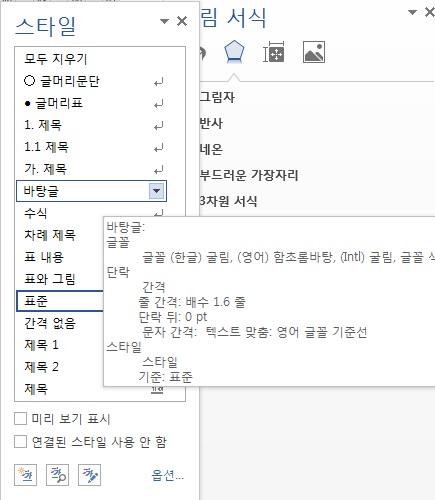 [그림 2] 스타일 활용의 예본문 : 논문의 본문 전체에 적용되는 스타일로서 모든 스타일의 기준역할을 한다.개요 번호는 아래와 같이 적용함을 원칙으로 하며, 전공분야의 특성에 따라 개별로 변경하여 사용할 수 있으나 [서식 메뉴]의 “개요번호모양”을 통해 변경하여 자동으로 설정하도록 하여야 한다. 표, 그림 캡션: 표의 캡션은 표의 상단에, 그림의 캡션은 그림의 하단에 오도록 하며, 스타일 적용을 받도록 한다.각주, 수식도 역시 해당 스타일을 사용한다. 수식의 끝에는 탭을 이용하여 순번을 매긴다.참고문헌은 전공분야의 나열 기준을 준용한다.[Appendix]Thesis for the degree of Master of OOOConsumer Preference of Brand Prominence in Gift Giving BehaviorGil-dong HongFebruary 2017Department of OOO The Graduate SchoolPusan National UniversityConsumer Preference of Brand Prominence in Gift Giving BehaviorGil-dong HongFeb. 2017Consumer Preference of Brand Prominence in Gift Giving Behaviorby Gil-dong HongThe thesis for the degree of Master of OOOby Gil-dong Honghas been approved by the committee members.A Thesis submitted to the graduate school ofPusan National University in partial fulfillment ofthe requirements for the degree of Master of OOOunder the direction of OOO[Adviser’s name] December 23, 2016Chair	O  O  O	(Signature)Member	O  O  O	(Signature)Member 	O  O  O	(Signature)Consumer Preference of Brand Prominence in Gift Giving BehaviorDepartment of OOOThe Graduate SchoolPusan National UniversityAbstractDescribe the summary of the contents of the paper. (gap of line 160%)Gil-dong Hong순 번구역목 차비 고11구역표지21구역등표지31구역속표지 및 인준지42구역제목 차례52구역표 차례62구역그림 차례72구역국문 초록83구역본문93구역참고문헌103구역부록생략 가능113구역영문 초록123구역감사의 글생략 가능 나프탈렌슬포닐 클로라이드의 친핵치환반응의 동역학적 연구동ㅇ부산대학교 대학원 ○○○과요약논문의 내용의 요약을 기술합니다. (줄간격 160%)홍 길 동